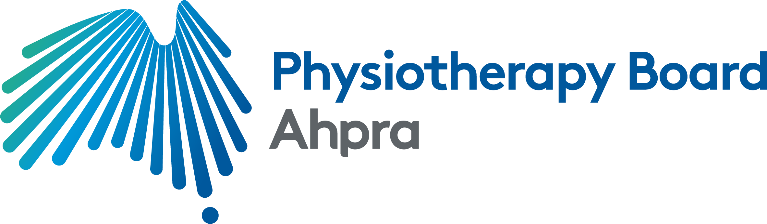 Frequently asked questions from our student and graduate webinarQ: How long does it take become registered?A: It depends:Get as much info into Ahpra ASAPEnsure everything is verifiedThe Higher ed programs then send Ahpra the list of graduates to complete the process.Q: What are the requirements for keeping registration during maternity leave? How long can you have off, and how many hours need to be done to keep registration? A: Need to adhere to registration standards to stay registered, or if extended time off you need to meet ROP standard. This is 450 hours in the previous 3 years and 150 hours in the previous year.Q: How do I find out if a notification has been about me? What do I do if this happens?A: Ahpra will contact you if a notification has been made and you be updated as to the progress of the notificationDepending the seriousness of the notification, will depend if there is Immediate action or not.Q: What is the difference between the Australian Physiotherapy Association and the Physiotherapy Board of Australia?A: PBA – Physiotherapy Board of Australia is the regulator of the profession and ensures the public are safe from harm and the Physiotherapist are adequately qualified and its sets the standards and policies that all registered physiotherapists must meet.APA – Australian Physiotherapy Association is a member association that provides education, advocacy and information to Physiotherapy professionQ: I finished my degree in March 2021 but have decided that I would like to delay starting work as a physio for 6-12 months. What do I need to do to ensure that I maintain my registration over this period?A: You can either register now as a graduate (or in within 12 months) of graduating and do not need to meet all the registration standards first registration. Otherwise you can register as non-practicing and change your status to practicing once you choose to do clinical work.If you choose to delay longer than 12 months you will need to meet all registration standards including recently of practice.Q: How do I find out if I have Public Indemnity Insurance (PII)? A: Your employer can inform you if they pay PII on your behalf otherwise if you work for yourself you will need to take out your own. The APA is a good source of information on this subjectQ: Do I need to be registered in Australia if I am going to work in a non-clinical role?A: You can register as a non-practising physiotherapist. Under the National Law, If you want to use the title of “physiotherapist” in Australia, you need to register with Ahpra either as practising or non- practising.Q: How does Ahpra check if you have done Continuing Professional Development (CPD)?A: Ahpra ask practitioners to attest to meeting all the registration requirements including CPD on renewal. At anytime practitioner can be selected for audit to check who has completed their CPD requirements where you will need proof of completion.It important to ensure you keep records of your CPD in the event of being selected for audit.Q: Why are community members on the Board? Is your role different to other Board members?A: All Board member are equal on the Board. There are community members on the board to ensure the general public is represented in the Board’s decision making. Community members are extremely important to ensure that the views, values and diversity of the community are represented.Q: When I get job, do I need to tell Ahpra where I am working?A: You need to indicate to Ahpra your primary practice location and update this for register if it changes. It is your responsibility as a professional to do this.Q: How do I update my information once I am registered? A: You need to contact Ahpra and let them know of any changes including your home address and email as this is what they use in when sending communication such as newsletters, renewal information and any other information you need to be aware of.Q: I completed all my physiotherapy studies in Australia, but I did not attend secondary school here. Do I need to t Meet the English Language Standard?A: Yes, if most of your schooling was in a language other than English, then you will need to meet the English language standard.All the information regarding the above questions can be found on the Website: Ahpra.gov.au or physiotherapyboard.gov.au